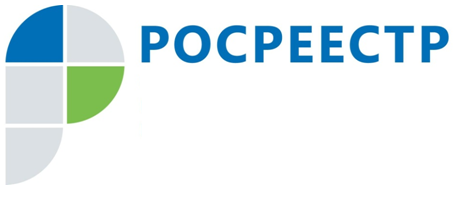 Управление Росреестра по Тульской области советует защитить свою недвижимость заявлениямиЗаявление о невозможности проведения сделок по недвижимости защитит собственников от неправомерных действий третьих лиц.Для внесения необходимых сведений в ЕГРН необходимо обратиться на портал Росреестра или подать заявление в офис МФЦ, где будет указано, что любая процедура с недвижимостью заявителя возможна только при его личном участии. После этого информация вносится в ЕГРН..Аннулировать запись в ЕГРН о невозможности государственной регистрации без личного участия правообладателя можно на основании решения государственного регистратора прав одновременно с осуществляемой регистрацией при личном участии заявителя, при подаче собственником заявления об отзыве ранее поданного заявления, и по основании вступившего в силу судебного акта.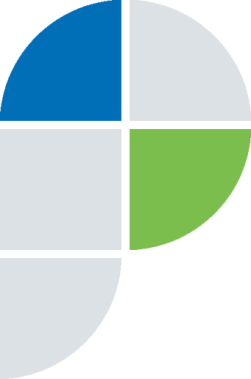 